№ 283 от 19.05.2023Приложение 2к приказу Министерства здравоохранения Республики Казахстанот «____» ___________ 2022 года № ____Положениео проектных группе и подгрупп по разработке профессиональных стандартов в области здравоохраненияОбщие положенияНастоящее Положение о проектных группе и подгрупп по разработке профессиональных стандартов в области здравоохранения (далее – Положение) разработано в целях реализации протокольного поручения Правительства Республики Казахстан от 19 апреля 2022 года. В настоящем Положении применяются следующие определения:проектный офис – организационная структура, формируемая государственным органом с участием заинтересованных сторон, на основе принципов матричной структуры управления, обеспечивающая взаимодействие и координацию проектной деятельности всех участников проектной деятельности;проектная роль – набор определенных полномочий, функциональных обязанностей и персональной ответственности, закрепляемых за участником проектной деятельности в управляющих документах;SCRUM – метод проектного управления, позволяющий в оперативном режиме управлять задачами проекта/программы/портфеля в рамках повторяющихся фиксированных интервалов времени; SCRUM – встреча – рабочее совещание для оперативного решения проблем и (или) устранения препятствий, возникших при выполнении задач проектов/программы/портфеля для обсуждения и выработки управленческих решений, а также мониторинга и контроля работы, выполненной за определенный интервал времени с корректировкой задач, необходимых к исполнению на следующий интервал времени;SCRUM – график – расписание SCRUM–встреч.Организация деятельности Проектной группы Проектная группа состоит из руководителя, заместителей, менеджера, администратора и участников.Руководителем Проектной группы является заместитель министра здравоохранения Республики Казахстан, курирующий вопросы, касающиеся профессиональных стандартов в области здравоохранения.Заместителем Руководителя Проектной группы является руководитель или заместитель руководителя структурного подразделения Министерства здравоохранения Республики Казахстан, курирующего вопросы, касающиеся профессиональных стандартов в области здравоохранения.В состав Проектной группы включаются заинтересованные участники. Руководитель проектной группы осуществляет непосредственное руководство деятельностью Проектной группы.  Заместитель Руководителя Проектной группы обеспечивает взаимодействие и координацию деятельности руководителей проектов, входящих в проектную группу. Руководитель и заместитель проектной группы в соответствии с SCRUM-графиком лично участвуют в еженедельных рабочих SCRUM-встречах с проектным офисом по развитию Национальной системы квалификаций при акционерном обществе «Центр развития трудовых ресурсов», утвержденным приказом Министра труда и социальной защиты населения Республики Казахстан от 3 мая 2022 года № 147 «Об организации работы по развитию Национальной системы квалификаций на принципах проектного управления» (далее – Проектный офис МТСЗН).  Проектная группа обеспечивает разработку профессиональных стандартов в области здравоохранения.Проектная группа согласно графику проводит рабочие SCRUM – встречи с руководителями и участниками проектов по разработке профессиональных стандартов в области здравоохранения для оперативного решения проблем и устранения препятствий, возникших при выполнении задач проектов, для обсуждения и выработки решений, а также мониторинга и контроля выполненной работы.Проектная группа осуществляет взаимодействие с проектным офисом Министерства здравоохранения Республики Казахстан и Проектным офисом МТСЗН.  Проектный офис Министерства здравоохранения Республики Казахстан оказывает консультационно-методологическую поддержку Проектной группе. Заседания Проектной группы проводятся по мере необходимости. 	15. Реализация проектов по разработке профессиональных стандартов в области здравоохранения осуществляется в информационной системе проектного управления.	16. Информационная система проектного управления – единая информационная автоматизированная платформа, используемая для создания, хранения, передачи актуальной и достоверной информации об инициативах, проектах, группах проектов, базовых направлениях программ, программах, стратегических направлениях, обеспечивающая осуществление проектной деятельности всеми участниками, а также предоставляющая заинтересованным сторонам доступ к информации для принятия управленческих решений.Организация деятельности Проектных подгрупп Проектные подгруппы состоят из представителей профессорско – преподавательского состава (далее – ППС) организаций образования, науки и высших медицинских колледжей, работодателей, профессиональных ассоциаций и союзов.Председатели Проектных подгрупп являются представители ППС, имеющие академическую и научную степени в соответствии с профилем разрабатываемого профессионального стандарта.В состав Проектных подгрупп могут быть включены заинтересованные участники по согласованию. Председатели проектных подгрупп осуществляют непосредственное руководство и координацию деятельности проектных подгрупп.   Проектные подгруппы, состав которых утверждается приказом Министерства, разрабатывают проекты профессиональных стандартов в области здравоохранения в срок до 1 июля 2023 года. Проектные подгруппы на еженедельной основе проводят заседания с участием менеджеров проектной группы в онлайн режиме для оперативного обсуждения и выработки решений, а также мониторинга и контроля по разработке профессиональных стандартов.Проектные подгруппы осуществляет взаимодействие с проектной группой Министерства здравоохранения Республики Казахстан.  Проектная группа оказывает консультационно-методологическую поддержку Проектным подгруппам. Согласовано18.05.2023 16:47 Мысаев А.О. ((и.о Алдынгуров Д.К.))18.05.2023 18:19 Темирханов Серикболсын ТемирхановичПодписано19.05.2023 13:53 Буркитбаев Жандос Конысович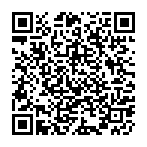 